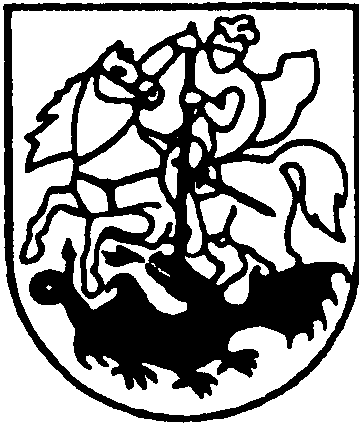 PRIENŲ RAJONO SAVIVALDYBĖS administracijosstatybos ir ekonominės plėtros skyriusBiudžetinė įstaiga, Laisvės a. 12, LT-59126 Prienai,tel. (8 319) 61 120, el. p. statyba@prienai.lt. Duomenys kaupiami ir saugomi Juridinių asmenų registre, kodas 288742590Prienų rajono savivaldybės tarybaiSPRENDIMO „DĖL PRIENŲ RAJONO SAVIVALDYBĖS TARYBOS 2022 M. GEGUŽĖS 26 D. SPRENDIMO NR. T3-191 „DĖL PRIENŲ RAJONO SAVIVALDYBEI NUOSAVYBĖS TEISE PRIKLAUSANČIO NEKILNOJAMOJO IR ILGALAIKIO MATERIALIOJO TURTO PERDAVIMO VALDYTI IR NAUDOTI PANAUDOS TEISE PRIENŲ AEROKLUBUI“ PAKEITIMO“ PROJEKTO AIŠKINAMASIS RAŠTAS2022-06-27Sprendimo projekto tikslai ir uždaviniai: Pakeisti Prienų rajono savivaldybės tarybos 2022 m. gegužės 26 d. sprendimo Nr. T3-191 „Dėl Prienų rajono savivaldybei nuosavybės teise priklausančio nekilnojamojo ir ilgalaikio materialiojo turto perdavimo valdyti ir naudoti panaudos teise Prienų aeroklubui“ priedo 1 punktą.Siūlomos teisinio reguliavimo nuostatos:Sprendimo projektas parengtas vadovaujantis Lietuvos Respublikos vietos savivaldos įstatymo 18 straipsnio 1 dalimi, kuri nustato, kad savivaldybės tarybos priimtus teisės aktus gali sustabdyti, pakeisti ar panaikinti pati savivaldybės taryba; 48 straipsnio 2 dalimi, kuri reglamentuoja, kad savivaldybei nuosavybės teise priklausančio turto savininko funkcijas, susijusias su savivaldybei nuosavybės teise priklausančiu turtu, remdamasi įstatymais įgyvendina savivaldybės taryba. Laukiami rezultatai:Pakeitus Prienų rajono savivaldybės tarybos 2022 m. gegužės 26 d. sprendimo Nr. T3-191 „Dėl Prienų rajono savivaldybei nuosavybės teise priklausančio nekilnojamojo ir ilgalaikio materialiojo turto perdavimo valdyti ir naudoti panaudos teise Prienų aeroklubui“ priedo 1 punktą, bus tiksliai nurodytos (pagal patalpų indeksus) kiekvienam klubui perduotos naudoti patalpos.Lėšų poreikis ir šaltiniai:Nėra.Kiti sprendimui priimti reikalingi pagrindimai, skaičiavimai ar paaiškinimai.Nėra.Lyginamasis variantas: Nėra.Skyriaus vedėjas		Tomas ŽvirblysDžiuljeta Čepeliauskienė, tel. (8 319) 61 173, el. p. dziuljeta.cepeliauskiene@prienai.lt 